АДМИНИСТРАЦИЯ  ГОРОДСКОГО ПОСЕЛЕНИЯ ЛЯНТОРСургутского районаХанты-Мансийского автономного округа-ЮгрыПОСТАНОВЛЕНИЕ« 03 » июля 2019 года                                                                                       №  637            г. ЛянторО подготовке проекта межеваниячасти территории по улице Магистральнойгорода ЛянтораВ соответствии со статьями 45, 46 Градостроительного кодекса Российской Федерации, Федерального закона от 06.10.2003 № 131-ФЗ «Об общих принципах организации местного самоуправления» в Российской Федерации», Уставом городского поселения Лянтор, Генеральным планом города Лянтора, утвержденным решением Совета депутатов городского поселения Лянтор от 04.04.2011 N 150 (в редакции от 31.05.2018 № 342), на основании предложения Мишеневой Елены Сергеевны:1. Разрешить Мишеневой Елене Сергеевне за счет своих средств подготовить проект межевания части территории в границах территориальной зоны Т (зона транспортной инфраструктуры) по улице Магистральной города Лянтора в отношении земельного участка с кадастровым номером 86:03:0100106:83 с целью перераспределения земельного участка с кадастровым номером 86:03:0100106:83 и земель, находящихся в государственной или муниципальной собственности, согласно приложению к настоящему постановлению.2. При разработке документации по планировке территории руководствоваться региональными нормативами градостроительного проектирования Ханты-Мансийского автономного округа – Югры, утвержденными постановлением Правительства ХМАО - Югры от 29.12.2014 N 534-п, местными нормативами градостроительного проектирования городского поселения Лянтор, утвержденными решением Совета депутатов городского поселения Лянтор от 29.03.2016 № 184, Генеральным планом города Лянтора, утвержденным решением Совета депутатов городского поселения Лянтор от 04.04.2011 N 150 (в редакции от 31.05.2018 № 342).3. Мишеневой Елене Сергеевне представить документацию по планировке территории в Администрацию городского поселения Лянтор для утверждения в установленном действующим законодательством порядке.4. Отделу архитектуры и градостроительства управления градостроительства, имущественных и земельных отношений осуществить проверку представленной документации по планировке территории на соответствие требованиям, установленным частью 10 статьи 45 Градостроительного кодекса Российской Федерации.5. Опубликовать настоящее постановление и приложение к нему в газете "Лянторская газета" и разместить на официальном сайте Администрации городского поселения Лянтор.6. Контроль за выполнением настоящего постановления возложить на начальника управления градостроительства, имущественных и земельных отношений С. Г. Абдурагимова.Глава города									С. А. Махиня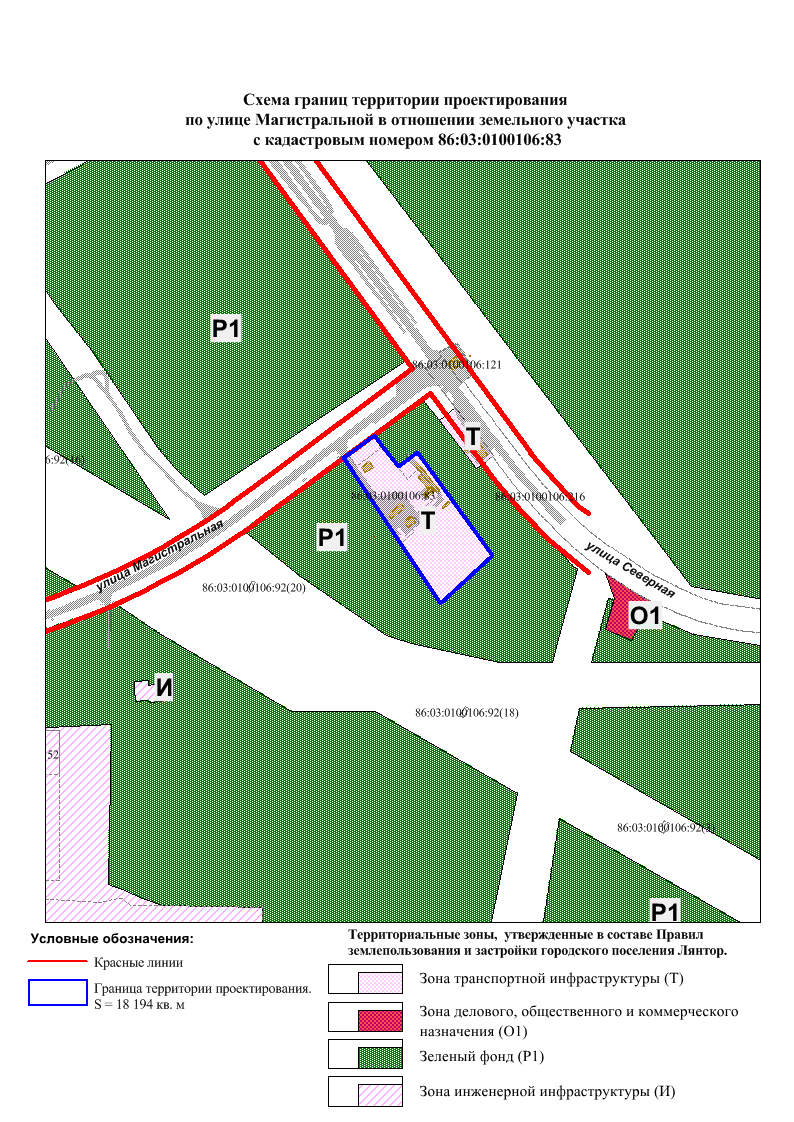 Приложение к постановлению
Администрации городского 
поселения Лянтор 
от «03» июля 2019 года № 637